English- Infer feelings Have a look at the picture of the different characters from Fantastic Mr Fox.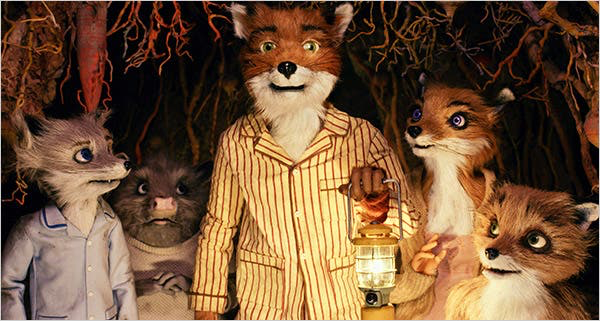 The pictures show when the fox family heard the farmers digging into their hole.Consider how each of the characters would be feeling at this point in the story. Imagine that you are one of these characters: Mr Fox, Mrs Fox or one of the children. Write a diary entry to describe what has happened and your thoughts and feelings. Things to include‘Dear diary’ introductionDate and time Use of the first person- I, we, me, my Chronological order- describe the events in the order that they happened. Describe feelings and thoughts- Remember diary entries usually include a lot about the character’s feelings and emotions.Use of the past tense.Informal styleTime conjunctions and adverbials.____________________________________________________________________________________________________________________________________________________________________________________________________________________________________________________________________________________________________________________________________________________________________________________________________________________________________________________________________________________________________________________________________________________________________________________________________________________________________________________________________________________________________________________________________________________________________________________________________________________________________________________________________________________________________________________________________